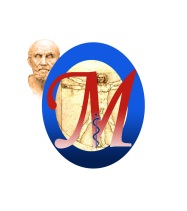 Ordine dei  Medici Chirurghi e degli Odontoiatri della Provincia di CampobassoSCHEDA D’ISCRIZIONE 	  “Il gioco delle Perle e dei Delfini” 2° Tempo …. E’ ora di Cominciare28 marzo 2015, HOTEL SAN GIORGIO - Via Insorti d'Ungheria - 86100 CAMPOBASSOIl sottoscritto _____________________________________________________________________________________codice fiscale  ____________________________________________________________________________________residente a  _____________________________ via_____________________________________________________tel.  ____________________________________________  cell. ____________________________________________e-mail:  __________________________________________________________________________________________Struttura di appartenenza: __________________________________________________________________________professione: ______________________________________________________________________________________disciplina: ________________________________________________________________________________________chiede di partecipare al corso di aggiornamento, accreditato con 6,8 crediti formativi per 100 Medici chirurghi (area interdisciplinare) e discipline d’accesso.N.B. Il Convegno è accreditato per un massimo di 100 PARTECIPANTI. Le iscrizioni saranno accettate in base alla data di arrivo delle schede e fino al massimo previsto. Sarà comunque possibile iscriversi in sede di corso, salvo disponibilità di posti (la  prenotazione effettuata resterà valida entro 30 minuti dall’inizio dei lavori!).Inviare la scheda di iscrizione compilata in ogni sua parte, o via e-mail a: segreteria@ordinedeimedici.cb.it oppure via fax al numero 0874/618358. Quota di partecipazione € 10,00Lì, _____________________							FIRMAEventuali impedimenti alla partecipazione all’evento formativo dovranno essere comunicati tempestivamente alla segreteria organizzativa; è necessario altresì contattare la stessa per conferma di iscrizione al corso!Provider: ORDINE DEI MEDICI CHIRURGHI E DEGLI ODONTOIATRI DI CAMPOBASSOPer informazioni e prenotazioni : tel. 0874 69177,  fax 0874 618358 ; www.ordinedeimedici.cb.it;  info@ordinedeimedici.cb.itIl/la sottoscritto/a autorizza l’OMCeO della provincia di Campobasso a trasmettere, per via telematica, così come previsto dalle disposizioni vigenti, i suddetti dati personali alla Segreteria Regionale ECM ed al CoGeAPS, e a conservare il tutto presso i propri archivi nel rispetto del D.Lgvo 196/2003, sulla tutela della privacy.